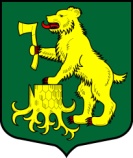 СОВЕТ ДЕПУТАТОВМУНИЦИПАЛЬНОГО ОБРАЗОВАНИЯ ПЧЕВЖИНСКОЕ СЕЛЬСКОЕ ПОСЕЛЕНИЕ
КИРИШСКОГО МУНИЦИПАЛЬНОГО РАЙОНА ЛЕНИНГРАДСКОЙ ОБЛАСТИРЕШЕНИЕОб отмене ранее действующих правовых актов совета депутатов муниципального образованияПчевжинское сельское поселение Киришского муниципального района Ленинградской областиСовет депутатов муниципального образования Пчевжинское сельское поселение Киришского муниципального района Ленинградской области РЕШИЛ:1.	Отменить решение совета депутатов муниципального образования Пчевжинское сельское поселение Киришского муниципального района Ленинградской области от 28.02.2019 № 65/340 «О создании комиссии по соблюдению требований к служебному поведению и урегулированию конфликта интересов в совете депутатов муниципального образования Пчевжинское сельское поселение Киришского муниципального района Ленинградской области».2.	Отменить решение совета депутатов муниципального образования Пчевжинское сельское поселение Киришского муниципального района Ленинградской области 20.01.2020 № 7/37 «О внесении изменений в решение Совета депутатов от 28 февраля 2019 года № 65/340 «О создании комиссии по соблюдению требований к служебному поведению и урегулированию конфликта интересов в совете депутатов муниципального образования Пчевжинское сельское поселение Киришского муниципального района Ленинградской области».3.	Опубликовать настоящее решение в газете «Лесная республика» и разместить                 на официальном сайте администрации Пчевжинское сельское поселение.4.	Решение вступает в силу после его официального опубликования.Глава муниципального образования                                                        В.И. ПодлесныйРазослано: в дело - 2, прокуратура, газета «Лесная республика»от07 мая 2020 годап. Пчевжа№10/57